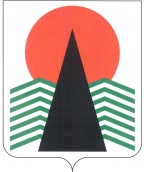 АДМИНИСТРАЦИЯ  НЕФТЕЮГАНСКОГО  РАЙОНАпостановлениег.НефтеюганскО внесении изменений в постановление администрации 
Нефтеюганского района от 28.07.2015 № 1460-па-нпа «Об утверждении административного регламента предоставления муниципальной услуги «Бесплатная передача в собственность граждан Российской Федерации занимаемых ими жилых помещений в муниципальном жилищном фонде (приватизация жилых помещений)»Руководствуясь Федеральными законами от 06.10.2003 № 131-ФЗ «Об общих принципах организации местного самоуправления в Российской Федерации», 
от 27.07.2010 № 210-ФЗ «Об организации предоставления государственных 
и муниципальных услуг», Уставом муниципального образования Нефтеюганский район, в целях приведения нормативного правового акта в соответствие 
с постановлением администрации Нефтеюганского района от 06.02.2013 № 242-па 
«О разработке и утверждении административных регламентов предоставления муниципальных услуг»,  п о с т а н о в л я ю: Внести изменения в постановление администрации Нефтеюганского района 28.07.2015 № 1460-па-нпа «Об утверждении административного регламента предоставления муниципальной услуги «Бесплатная передача в собственность граждан Российской Федерации занимаемых ими жилых помещений 
в муниципальном жилищном фонде (приватизация жилых помещений)», изложив приложение к постановлению в редакции согласно приложению к настоящему постановлению.Настоящее постановление подлежит официальному опубликованию в газете «Югорское обозрение» и размещению на официальном сайте органов местного самоуправления Нефтеюганского района. Настоящее постановление вступает в силу после официального опубликования.Контроль за выполнением постановления возложить на директора 
департамента имущественных отношений – заместителя главы Нефтеюганского 
района Бородкину О.В.Глава района							Г.В.ЛапковскаяПриложение к постановлению администрации Нефтеюганского районаот 22.10.2019 № 2142-па-нпа  «Приложение  к постановлению администрации  Нефтеюганского района  от 28.07.2015 № 1460-па-нпаАДМИНИСТРАТИВНЫЙ РЕГЛАМЕНТ муниципальной услуги «Бесплатная передача в собственность граждан Российской Федерации занимаемых ими жилых помещений в муниципальном жилищном фонде 
(приватизация жилых помещений)»I. Общие положенияПредмет регулирования административного регламентаАдминистративный регламент предоставления муниципальной услуги «Бесплатная передача в собственность граждан Российской Федерации занимаемых ими жилых помещений в муниципальном жилищном фонде (приватизация жилых помещений)» (далее – Административный регламент, муниципальная услуга) устанавливает сроки и последовательность административных процедур 
и административных действий администрации Нефтеюганского района (далее – Администрация), в лице департамента имущественных отношений Нефтеюганского района (далее – Департамент), а также порядок их взаимодействия с заявителями, органами власти и организациями при предоставлении муниципальной услуги.Круг заявителей Заявителями на предоставление муниципальной услуги являются граждане Российской Федерации, имеющие право пользования жилыми помещениями муниципального жилищного фонда муниципального образования Нефтеюганский район на условиях социального найма (далее – заявители). 	При предоставлении муниципальной услуги от имени заявителей вправе обратиться их законные представители, действующие в силу закона, 
или их представители на основании доверенности, оформленной в соответствии 
с законодательством Российской Федерации. Требования к порядку информирования о правилахпредоставления муниципальной услугиПорядок получения информации заявителями по вопросам предоставления муниципальной услуги и услуг, которые являются необходимыми и обязательными для предоставления муниципальной услуги, сведений о ходе предоставления указанных услуг, в том числе на официальном сайте органов местного самоуправления Нефтеюганского района (далее – официальный сайт), а также 
на Едином портале государственных и муниципальных услуг (функций) в сети Интернет:Информирование по вопросам предоставления муниципальной услуги, 
в том числе о сроках и порядке предоставления муниципальной услуги и услуг, которые являются необходимыми и обязательными для предоставления муниципальной услуги, осуществляется специалистом отдела по реализации жилищных программ департамента имущественных отношений Нефтеюганского района, ответственным за предоставление муниципальной услуги (далее – специалист Департамента, ответственный за предоставление муниципальной услуги), 
в следующих формах (по выбору заявителя): устной (при личном обращении заявителя и/или по телефону);письменной (при письменном обращении заявителя через почтовые организации, электронной почте, факсу);на информационном стенде в местах предоставления муниципальной услуги, в форме информационных (текстовых) материалов;посредством информационно-телекоммуникационной сети Интернет 
в форме информационных (мультимедийных) материалов: на официальном сайте www.admoil.ru;в федеральной государственной информационной системе «Единый портал государственных и муниципальных услуг (функций)» www.gosuslugi.ru (далее – Единый портал); в региональной информационной системе Ханты-Мансийского автономного округа – Югры «Портал государственных и муниципальных услуг (функций) Ханты-Мансийского автономного округа - Югры» (86.gosuslugi.ru) (далее – Региональный портал). Информирование о ходе предоставления муниципальной услуги осуществляется специалистом Департамента в следующих формах (по выбору заявителя):устной (при личном обращении заявителя и по телефону);письменной (при письменном обращении заявителя по почте, электронной почте, факсу).В случае устного обращения (лично или по телефону) заявителя специалист Департамента, в часы приема осуществляет устное информирование (соответственно лично или по телефону) обратившегося за информацией заявителя. Устное информирование каждого обратившегося за информацией заявителя осуществляется не более 15 минут.При общении с заявителями (по телефону или лично) специалист Департамента должен корректно и внимательно относиться к гражданам, не унижая их чести 
и достоинства. Устное информирование о порядке предоставления муниципальной услуги должно проводиться с использованием официально-делового стиля речи.При невозможности специалиста, принявшего звонок, самостоятельно ответить на поставленные вопросы, телефонный звонок переадресовывается (переводится) 
на другое должностное лицо или же обратившемуся сообщается телефонный номер, по которому можно получить необходимую информацию.В случае если для ответа требуется более продолжительное время, специалист Департамента, осуществляющий устное информирование, может предложить заявителю направить в Департамент обращение о предоставлении письменной консультации по процедуре предоставления муниципальной услуги, и о ходе предоставления муниципальной услуги, либо назначить другое удобное для заявителя время для устного информирования.Информирование в письменной форме осуществляется при получении обращения заявителя о предоставлении письменной консультации по вопросам предоставления муниципальной услуги, в том числе о ходе предоставления муниципальной услуги.При консультировании по вопросам предоставления муниципальной услуги 
по письменным обращениям ответ на обращение направляется заявителю в срок, 
не превышающий 30 календарных дней с момента регистрации обращения 
в Департаменте.При консультировании заявителей о ходе предоставления муниципальной услуги в письменной форме информация направляется в срок, не превышающий 
3-х календарных дней с момента регистрации обращения в Департаменте.Для получения информации по вопросам предоставления муниципальной услуги, в том числе о ходе предоставления муниципальной услуги, посредством Единого и Регионального порталов заявителям необходимо использовать адреса 
в информационно - телекоммуникационной сети Интернет, указанные в подпункте 1 пункта 3 Административного регламента.Информирование заявителей о порядке предоставления муниципальной услуги в муниципальном учреждении «Многофункциональный центр предоставления государственных и муниципальных услуг» (далее – МФЦ), а также по иным вопросам, связанным с предоставлением муниципальной услуги, осуществляется МФЦ в соответствии с заключенным между Администрацией и МФЦ соглашением 
и регламентом работы МФЦ. Информация о порядке и сроках предоставления услуги, размещенная 
на Едином и Региональном порталах, официальном сайте, предоставляется заявителю бесплатно.Доступ к информации по вопросам предоставления муниципальной услуги, 
в том числе о ходе, сроках и порядке ее предоставления, осуществляется 
без выполнения заявителем каких-либо требований, в том числе без использования программного обеспечения, установка которого на технические средства заявителя требует заключения лицензионного или иного соглашения с правообладателем программного обеспечения, предусматривающего взимание платы, регистрацию или авторизацию заявителя или предоставление им персональных данных.Информация о местах нахождения, графиках работы, справочных телефонах, адресах официальных сайтов, а также электронной почты Департамента, МФЦ размещается на официальном сайте.Способы получения информации заявителями о местах нахождения 
и графиках работы Департамента, организаций, участвующих в предоставлении муниципальной услуги, в том числе МФЦ.Информация о местах нахождения, графиков работы, адресах официального сайта и контактные телефоны МФЦ и их территориально обособленных структурных подразделений размещена на портале многофункциональных центров Ханты-Мансийского автономного округа – Югры: http://mfc.admhmao.ru//.По выбору заявителя могут использоваться способы получения информации, указанные в подпункте 1 пункта 3 Административного регламента, а также информационные материалы, размещенные на официальных сайтах:Управления Министерства внутренних дел Российской Федерации 
по Ханты-Мансийскому автономному округу – Югре (далее – УМВД), https://86.мвд.рф;Управления Федеральной службы государственной регистрации, кадастра 
и картографии по Ханты-Мансийскому автономному округу – Югре (далее – Управление Россрестра), https://rosreestr.ru;Филиала Федеральной кадастровой палаты Федеральной службы государственной регистрации, кадастра и картографии» по Уральскому федеральному округу (далее – ФГБУ «ФКП «Росреестра»), www.kadastr.ru;Бюджетного учреждения Ханты-Мансийского автономного округа – Югры «Центр имущественных отношений» (далее – БУ «ЦИО»), fondim86@cio-hmao.ru;Отдела по опеке и попечительству администрации Нефтеюганского района (далее – орган опеки и попечительства), www.admoil.ru; E-mail: opeka-ugansk@mail.ru. На информационных стендах, находящихся в местах предоставления муниципальной услуги, в информационно-телекоммуникационной сети интернет, 
на Едином и Региональном порталах размещается:справочная информация (место нахождения, график работы, справочные телефоны, адреса официального сайта и электронной почты Администрации, Департамента, МФЦ);текст Административного регламента с приложениями (извлечения) – 
на информационном стенде; полная версия размещается в информационно-телекоммуникационной сети Интернет, полный текст Административного регламента можно также получить, обратившись к специалисту отдела по реализации жилищных программ Департамента;исчерпывающий перечень документов, необходимых для предоставления муниципальной услуги;перечень нормативных правовых актов, регулирующих предоставление муниципальной услуги;досудебный (внесудебный) порядок обжалования решений и действий (бездействия) Департамента, МФЦ, а также их должностных лиц и муниципальных служащих, работников, обеспечивающих ее представление;бланки заявлений о предоставлении муниципальной услуги и образцы 
их заполнения.В случае внесения изменений в порядок предоставления муниципальной услуги специалист Департамента, ответственный за предоставление муниципальной услуги, в срок, не превышающий 5 календарных дней со дня вступления в силу таких изменений, обеспечивает размещение информации на официальном сайте 
и на информационном стенде, находящемся в месте предоставления муниципальной услуги.II. Стандарт предоставления муниципальной услугиНаименование муниципальной услуги Бесплатная передача в собственность граждан Российской Федерации занимаемых ими жилых помещений в муниципальном жилищном фонде (приватизация жилых помещений).Наименование органа, предоставляющего муниципальную услугуОрганом, предоставляющим муниципальную услугу, является администрация Нефтеюганского района.Непосредственное предоставление муниципальной услуги осуществляет Департамент.За получением муниципальной услуги заявитель вправе обратиться в МФЦ.При предоставлении муниципальной услуги Департамент осуществляет межведомственное информационное взаимодействие с:УМВД;Управлением Росреестра;ФГБУ «ФКП «Росреестра»;БУ «ЦИО»;органами опеки и попечительства;органами государственной власти, органами местного самоуправления 
и подведомственными им организациями, находящимися на территории других муниципальных образований Ханты-Мансийского автономного округа – Югры 
и (или) на территории других субъектов Российской Федерации, если обращение 
в такие органы и организации требуется в целях определения соответствия заявителей требованиям, установленным Законом Российской Федерации от 4 июля 1991 года 
№ 1541-1 «О приватизации жилищного фонда в Российской Федерации» (далее – Закон Российской Федерации от 4 июля 1991 года № 1541-1). В соответствии с требованиями пункта 3 части 1 статьи 7 Федерального закона от 27.07.2010 № 210-ФЗ «Об организации предоставления государственных и муниципальных услуг» (далее – Федеральный закон № 210-ФЗ) установлен запрет требовать от заявителя осуществления действий, в том числе согласований, необходимых для получения муниципальной услуги и связанных с обращением 
в иные государственные органы, организации, за исключением получения услуг 
и получения документов и информации, предоставляемых в результате предоставления таких услуг, включенных в Перечень услуг, которые являются необходимыми и обязательными для предоставления муниципальных услуг, утвержденный решением Думы Нефтеюганского района от 26.12.2011 № 124 
«Об утверждении перечня услуг, которые являются необходимыми и обязательными для предоставления органами местного самоуправления муниципальных услуг, 
а также порядка определения размера платы за оказание таких услуг».Результат предоставления муниципальной услугиРезультатом предоставления муниципальной услуги является выдача (направление) заявителю:договор передачи жилого помещения муниципального жилищного фонда 
в собственность гражданина (граждан),уведомление об отказе в предоставлении муниципальной услуги.Уведомление об отказе в предоставлении муниципальной услуги оформляется на официальном бланке Департамента за подписью директора Департамента либо лица, его замещающего, с указанием причин отказа в приватизации жилого помещения.Срок предоставления муниципальной услугиМаксимальный срок предоставления муниципальной услуги 
в соответствии со статьей 8 Федерального закона от 04.07.1991 № 1541-1 
«О приватизации жилищного фонда Российской Федерации» составляет 2 месяца 
со дня поступления заявления о предоставлении муниципальной услуги 
в Департамент. В указанный срок также входят следующие периоды:направления межведомственных запросов в органы, участвующие 
в предоставлении муниципальной услуги, и получения на них ответов;подготовки проекта документа, являющегося результатом предоставления муниципальной услуги;выдачи (направления) документа, являющегося результатом предоставления муниципальной услуги заявителю.Срок выдачи (направления) документа, являющегося результатом предоставления муниципальной услуги – в течение 5 календарных дней со дня оформления документа, являющегося результатом предоставления муниципальной услуги.В случае обращения заявителя за получением муниципальной услуги в МФЦ срок предоставления муниципальной услуги исчисляется со дня поступления заявления в Департамент.Порядок передачи МФЦ принятых заявлений о предоставлении муниципальной услуги в Департамент определяется соответствующим соглашением 
о взаимодействии между Администрацией и МФЦ.В срок предоставления муниципальной услуги входит срок направления межведомственных запросов и получения на них ответов, срок выдачи (направления) документов, являющихся результатом предоставления муниципальной услуги.Правовые основания для предоставления муниципальной услуги Перечень нормативных правовых актов, регулирующих предоставление муниципальной услуги, размещен на Едином и Региональном порталах, а также 
на официальном сайте.Исчерпывающий перечень документов, необходимыхдля предоставления муниципальной услугиИсчерпывающий перечень документов, необходимых 
для предоставления муниципальной услуги, которые заявитель должен представить самостоятельно:заявление о передаче жилого помещения муниципального жилищного фонда Нефтеюганского района в собственность гражданина (граждан) (далее также - заявление, заявление о предоставлении муниципальной услуги), подписанное всеми совершеннолетними членами семьи, участвующими в приватизации, а также несовершеннолетними членами семьи в возрасте от 14 до 18 лет с согласия родителей (усыновителей, опекунов, попечителей);согласие на обработку персональных данных;копии документов, удостоверяющих личность заявителя и членов его семьи (паспорт все страницы, свидетельство о рождении, свидетельство о смене фамилии, имени, отчества, свидетельство о заключении/расторжении брака), предоставляются вместе с оригиналами;доверенность представителя (в случае представления интересов заявителя его представителем);копия страхового номера индивидуального лицевого счета (СНИЛС) 
на каждого участвующего в приватизации;ордер на жилое помещение и (или) договор социального найма жилого помещения;разрешение органов опеки и попечительства на приобретение 
в собственность несовершеннолетними жилого помещения жилищного фонда социального использования муниципального образования Нефтеюганский район 
(в случае, если приватизируются жилые помещения, в которых проживают исключительно несовершеннолетние);копии документов об установлении опеки над несовершеннолетними 
и (или) недееспособными гражданами (при необходимости);отказ от включения несовершеннолетних в число участников общей собственности на приватизируемое жилое помещение, который может быть осуществлен опекунами и попечителями, в том числе родителями и усыновителями несовершеннолетних, только при наличии разрешения органов опеки 
и попечительства;нотариально удостоверенное согласие на приватизацию жилого помещения без их согласия всех совместно проживающих совершеннолетних членов семьи, 
а также несовершеннолетних в возрасте от 14 до 18 лет, а также лиц, за которыми 
в соответствии с законодательством сохраняется право пользования жилым помещением.Исчерпывающий перечень документов, необходимых в соответствии 
с законодательными и иными нормативными правовыми актами для предоставления муниципальной услуги, запрашиваемых и получаемых в порядке межведомственного информационного взаимодействия от иных государственных органов, органов местного самоуправления либо подведомственных государственным органам 
или органам местного самоуправления организаций:а) выписка из единого государственного реестра прав на недвижимое имущество и сделок с ним о правах заявителя на имеющиеся и имевшиеся у него объекты недвижимого имущества;б) справки на всех участников приватизации с учетом перемены фамилии, имени, отчества, подтверждающие их неучастие в приватизации жилых помещений, 
и сведения о регистрации по месту жительства из уполномоченных органов всех населенных пунктов на территории Российской Федерации, в которых граждане проживали в период с 01.07.1991 по 10.07.1998 (для подтверждения принципа однократности использования права приватизации в соответствии со статьями 1, 11 Закона Российской Федерации от 4 июля 1991 года № 1541-1);в) сведения о наличии либо отсутствии регистрации по месту жительства заявителя и членов его семьи на текущую дату. Документы, указанные в подпунктах «а» - «в» настоящего пункта, заявитель вправе предоставить по собственной инициативе. Непредставление заявителем документов и информации, которые он вправе предоставить по собственной инициативе, не является основанием для отказа ему в предоставлении муниципальной услуги. Способы получения заявителем документов, необходимых 
для предоставления муниципальной услуги:Заявление о предоставлении муниципальной услуги представляется 
в свободной форме либо по рекомендуемой форме, приведенной в приложении 1 
к настоящему Административному регламенту. Форму заявления о предоставлении муниципальной услуги заявитель может получить:на информационном стенде в местах предоставления муниципальной услуги;у специалиста Департамента либо специалиста МФЦ;посредством информационно-телекоммуникационной сети Интернет 
на официальном сайте, Едином и Региональном порталах.Согласие на обработку персональных данных предоставляется заявителем 
в свободной форме либо по форме, приведенной в приложении 3 к настоящему Административному регламенту.Документы, предусмотренные подпунктами «ж - и» пункта 17 Административного регламента, предоставляются органами опеки и попечительства заявителю бесплатно при его личном обращении, по почте, через МФЦ.Документ, предусмотренный подпунктом «а» пункта 18 Административного регламента, предоставляются ФГБУ «ФКП «Росреестра» заявителю за плату при его личном обращение, обращении в МФЦ или при обращении в электронной форме.Документы, предусмотренные подпунктом «б» пункта 18 Административного регламента, предоставляются органами местного самоуправления, органами государственной власти субъекта Российской Федерации, федеральными органами 
в сфере управления имуществом заявителю бесплатно при его личном обращении 
или при обращении в электронной форме. Сведения, предусмотренные подпунктом «в» пункта 18 Административного регламента, предоставляются УМВД заявителю бесплатно при его личном обращении или через МФЦ.Требования к документам, необходимым для предоставления муниципальной услуги. По выбору заявителя заявление представляется в Департамент одним 
из следующих способов: при личном обращении в Департамент;в электронной форме, в том числе посредством Единого и Регионального порталов;посредством обращения в МФЦ.Копии документов, предоставляемых на бумажном носителе, должны быть заверены нотариусом либо представляться лично с предъявлением оригиналов.В заявлении заявителем указывается способ выдачи (направления) 
ему документа, являющегося результатом предоставления муниципальной услуги. Заявителю выдается расписка в приеме документов по форме, приведенной 
в приложении 2 к настоящему Административному регламенту, с указанием перечня представленных заявителем документов, даты их получения, а также с указанием перечня документов, подлежащих представлению заявителем, если такие документы (сведения) им не представлены.В соответствии с частью 1 статьи 7 Федерального закона от 27.07.2010 
№ 210-ФЗ запрещается требовать от заявителей:представления документов и информации или осуществления действий, представление или осуществление которых не предусмотрено нормативными правовыми актами, регулирующими отношения, возникающие в связи 
с предоставлением муниципальной услуги;представления документов и информации, в том числе подтверждающих внесение заявителем платы за предоставление муниципальной услуги, которые находятся в распоряжении органов, предоставляющих государственные 
и муниципальные услуги, иных государственных органов, органов местного самоуправления либо подведомственных государственным органам или органам местного самоуправления организаций, участвующих в предоставлении предусмотренных частью 1 статьи 1 Федерального закона от 27.07.2010  № 210-ФЗ государственных и муниципальных услуг, в соответствии с нормативными правовыми актами Российской Федерации, нормативными правовыми актами Ханты-Мансийского автономного округа – Югры, муниципальными правовыми актами, 
за исключением документов, включенных в определенный частью 6 статьи 7 Федерального закона от 27.07.2010 № 210-ФЗ перечень документов. Заявитель вправе представить указанные документы и информацию по собственной инициативе;представления документов и информации, отсутствие и (или) недостоверность которых не указывались при первоначальном отказе в приеме документов, необходимых для предоставления муниципальной услуги, либо 
в предоставлении муниципальной услуги, за исключением следующих случаев:изменение требований нормативных правовых актов, касающихся предоставления муниципальной услуги, после первоначальной подачи заявления 
о предоставлении муниципальной услуги;наличие ошибок в заявлении о предоставлении муниципальной услуги 
и документах, поданных заявителем после первоначального отказа в приеме документов, необходимых для предоставления муниципальной услуги, либо 
в предоставлении муниципальной услуги и не включенных в представленный ранее комплект документов;истечение срока действия документов или изменение информации после первоначального отказа в приеме документов, необходимых для предоставления муниципальной услуги, либо в предоставлении муниципальной услуги;выявление документально подтвержденного факта (признаков) ошибочного или противоправного действия (бездействия) должностного лица Департамента, работника МФЦ при первоначальном отказе в приеме документов, необходимых 
для предоставления муниципальной услуги, либо в предоставлении муниципальной услуги, о чем в письменном виде за подписью директора департамента имущественных отношений Нефтеюганского района – заместителя главы Нефтеюганского района (далее - директор Департамента), директора многофункционального центра предоставления государственных и муниципальных услуг (далее - директор МФЦ) при первоначальном отказе в приеме документов, необходимых для предоставления муниципальной услуги, уведомляется заявитель, 
а также приносятся извинения за доставленные неудобства. Исчерпывающий перечень оснований для отказа в приемедокументов, необходимых для предоставления муниципальной услугиОснования для отказа в приеме документов, необходимых 
для предоставления муниципальной услуги, законодательством Российской Федерации и Ханты-Мансийского автономного округа – Югры не предусмотрены.Исчерпывающий перечень оснований для приостановления и (или)отказа в предоставлении муниципальной услугиОснования для приостановления предоставления муниципальной услуги законодательством Российской Федерации и Ханты-Мансийского автономного округа – Югры не предусмотрены.Основаниями для отказа в предоставлении муниципальной услуги являются:не представлены все необходимые документы, предусмотренные пунктом 17 Административного регламента;с заявлением обратилось ненадлежащее лицо;письменный отказ заявителя от предоставления муниципальной услуги;установленный Законом Российской Федерации от 4 июля 1991 года 
№ 1541-1 запрет на приватизацию жилого помещения;заявитель уже использовал свое право на приватизацию жилого помещения.Порядок, размер, способы и основания взиманиягосударственной пошлины или иной платы с заявителя при предоставлении муниципальной услуги Взимание государственной пошлины или иной платы за предоставление муниципальной услуги законодательством Российской Федерации и Ханты-Мансийского автономного округа – Югры не предусмотрено.Максимальный срок ожидания в очереди при подаче запросао предоставлении муниципальной услуги и при получениирезультата предоставления муниципальной услуги Максимальный срок ожидания в очереди при подаче заявления 
о предоставлении муниципальной услуги и при получении результата предоставления муниципальной услуги составляет не более 15 минут.Срок регистрации запроса заявителя о предоставлении муниципальной услугиВ случае подачи заявления в Департамент посредством Единого или Регионального порталов, заявление подлежит обязательной регистрации специалистом отдела правовой и организационной работы Департамента 
в электронном документообороте в течение 1 календарного дня с момента поступления в Департамент.В случае личного обращения заявителя с заявлением в Департамент, такое заявление подлежит обязательной регистрации специалистом отдела правовой 
и организационной работы Департамента в электронном документообороте в течение 15 минут.Срок и порядок регистрации запроса заявителя о предоставлении муниципальной услуги работниками МФЦ осуществляется в соответствии 
с регламентом работы МФЦ.Требования к помещениям, в которых предоставляетсямуниципальная услуга, к залу ожидания, местам для заполнения запросов 
о предоставлении муниципальной услуги, размещению и оформлению визуальной, текстовой и мультимедийной информации о порядке предоставления муниципальной услугиВход в здание, в котором предоставляется муниципальная услуга, должен быть расположен с учетом пешеходной доступности для заявителей 
от остановок общественного транспорта, оборудован информационными табличками (вывесками), содержащими информацию о наименовании органа, предоставляющего муниципальную услугу, его местонахождении, режиме работы, а также о справочных телефонных номерах. Вход и выход из помещения для предоставления муниципальной услуги должны быть оборудованы пандусами, расширенными проходами, позволяющими обеспечить беспрепятственный доступ инвалидов. Лестницы, находящиеся по пути движения в помещение для предоставления муниципальной услуги, должны быть оборудованы контрастной маркировкой крайних ступеней, поручнями с двух сторон. Лестницы, находящиеся по пути движения в помещение для предоставления муниципальной услуги, должны быть оборудованы контрастной маркировкой крайних ступеней, поручнями с двух сторон.Все помещения, в которых предоставляется муниципальная услуга, должны соответствовать санитарно-эпидемиологическим требованиям, правилам пожарной безопасности, нормам охраны труда. Помещения, в которых предоставляется муниципальная услуга, должны быть оборудованы соответствующими информационными стендами, вывесками, указателями.Места предоставления муниципальной услуги должны соответствовать требованиям к местам обслуживания маломобильных групп населения, 
к внутреннему оборудованию и устройствам в помещении, к санитарно-бытовым помещениям для инвалидов, к путям движения в помещении и залах обслуживания, 
к лестницам и пандусам в помещении.Места для заполнения заявлений о предоставлении муниципальной услуги 
и зал ожидания должны соответствовать комфортным условиям для заявителей, быть оборудованы информационными стендами, столами, стульями или скамьями (банкетками), обеспечены писчей бумагой и канцелярскими принадлежностями 
в количестве, достаточном для оформления документов заявителями.На информационных стендах размещается информация о порядке предоставления муниципальной услуги. Информационные стенды должны быть размещены на видном, доступном 
для заявителя месте в любом из форматов (настенные стенды, напольные или настольные стойки), призваны обеспечить заявителей исчерпывающей информацией. Информационные стенды должны быть оформлены в едином стиле, надписи должны быть сделаны черным шрифтом на белом фоне.Оформление визуальной, текстовой и мультимедийной информации 
о муниципальной услуге должно соответствовать оптимальному зрительному 
и слуховому восприятию этой информации заявителями.Каждое рабочее место специалиста, участвующего в предоставлении муниципальной услуги, оборудуется персональным компьютером с возможностью доступа:к необходимым информационным базам данных, позволяющим своевременно и в полном объеме получать справочную информацию по вопросам предоставления муниципальной услуги;к печатающим и сканирующим устройствам, позволяющим организовать предоставление муниципальной услуги оперативно и в полном объеме. Помещения для предоставления муниципальной услуги должны соответствовать требованиям Федерального закона от 24.11.1995 № 181-ФЗ 
«О социальной защите инвалидов в Российской Федерации» и иных нормативных правовых актов, регулирующих правоотношения в указанной сфере.Показатели доступности и качества муниципальной услугиПоказателями доступности муниципальной услуги являются:доступность информации о порядке предоставления муниципальной услуги, об образцах оформления документов, необходимых для предоставления муниципальной услуги; доступность форм документов, необходимых для получения муниципальной услуги, размещенных на официальном сайте, на Едином 
и Региональном порталах, в том числе с возможностью их копирования, заполнения 
и подачи в электронной форме; возможность получения муниципальной услуги посредством Единого 
и Регионального порталов;возможность получения муниципальной услуги в МФЦ;возможность получения заявителем документа, являющегося результатом предоставления муниципальной услуги, в электронной форме посредством электронной почты.Показатели качества муниципальной услуги:- соблюдение времени ожидания в очереди при подаче заявления 
о предоставлении муниципальной услуги и при получении результата предоставления муниципальной услуги;соблюдение должностными лицами Департамента, предоставляющими муниципальную услугу, требований действующего законодательства 
при предоставлении муниципальной услуги;соблюдение должностными лицами Департамента, предоставляющими муниципальную услугу, сроков и последовательности предоставления муниципальной услуги;соблюдение времени ожидания в очереди при подаче заявления 
о предоставлении муниципальной услуги и при получении результата предоставления муниципальной услуги;отсутствие обоснованных жалоб заявителей на качество предоставления муниципальной услуги, действия (бездействие) должностных лиц и решений, принимаемых (осуществляемых) в ходе предоставления муниципальной услуги.Особенности предоставления муниципальной услуги в МФЦПредоставление муниципальной услуги в МФЦ осуществляется 
по принципу «одного окна», в соответствии с законодательством Российской Федерации в порядке и сроки, установленные соглашением, заключенным между МФЦ и Администрацией. МФЦ при предоставлении муниципальной услуги осуществляет следующие административные процедуры (действия):информирование заявителей о порядке предоставления муниципальной услуги в МФЦ;прием и регистрация заявления о предоставлении муниципальной услуги 
с приложением документов, соответствующих пункту 17 регламента;передача заявления о предоставлении муниципальной услуги 
с приложением документов в Департамент,выдача результата предоставления муниципальной услуги.Предоставление муниципальной услуги по экстерриториальному принципу 
не осуществляется.Особенности предоставления муниципальной услугив электронной формеПри предоставлении муниципальной услуги в электронной форме посредством Единого и Регионального порталов заявителям обеспечивается:получение информации о порядке и сроках предоставления муниципальной услуги;запись на прием в МФЦ для подачи запроса о предоставлении муниципальной услуги;формирование запроса о предоставлении муниципальной услуги;прием и регистрация Департаментом запроса и иных документов, необходимых для предоставления муниципальной услуги;получение сведений о ходе выполнения запроса о предоставлении муниципальной услуги;осуществление оценки качества предоставления муниципальной услуги.На Едином и Региональном порталах размещается следующая информация:исчерпывающий перечень документов, необходимых для предоставления муниципальной услуги, требования к оформлению указанных документов, а также перечень документов, которые заявитель вправе представить по собственной инициативе;круг заявителей;срок предоставления муниципальной услуги;результаты предоставления муниципальной услуги, порядок представления документа, являющегося результатом предоставления муниципальной услуги;исчерпывающий перечень оснований для отказа в предоставлении муниципальной услуги;о праве заявителя на досудебное (внесудебное) обжалование действий (бездействия) и решений, принятых (осуществляемых) в ходе предоставления муниципальной услуги;формы заявлений о предоставлении муниципальной услуги, используемые при предоставлении муниципальной услуги.Запись на прием в Департамент для подачи запроса с использованием Единого и Регионального порталов, официального сайта органов местного самоуправления Нефтеюганского района не осуществляетсяЗаявителю предоставляется возможность записи в МФЦ в любые свободные для приема дату и время в пределах графиков приема заявителей, установленных 
в МФЦ. Формирование запроса заявителем осуществляется посредством заполнения электронной формы запроса на Едином и Региональном порталах 
без необходимости дополнительной подачи запроса.На Едином и Региональном порталах размещаются образцы заполнения электронной формы запроса.Форматно-логическая проверка сформированного запроса осуществляется автоматически после заполнения заявителем каждого из полей электронной формы запроса. При выявлении некорректно заполненного поля электронной формы запроса, заявитель уведомляется о характере выявленной ошибки и порядке ее устранения посредством информационного сообщения непосредственно в электронной форме запроса.При формировании запроса заявителю обеспечивается:возможность копирования и сохранения запроса и иных документов, указанных в пунктах 17 и 18 Административного регламента, необходимых 
для предоставления муниципальной услуги;возможность печати на бумажном носителе копии электронной формы запроса;сохранение ранее введенных в электронную форму запроса значений 
в любой момент по желанию пользователя, в том числе при возникновении ошибок ввода и возврате для повторного ввода значений в электронную форму запроса;заполнение полей электронной формы запроса до начала ввода сведений заявителем с использованием сведений, размещенных в федеральной государственной информационной системе «Единая система идентификации 
и аутентификации в инфраструктуре, обеспечивающей информационно-технологическое взаимодействие информационных систем, используемых 
для предоставления государственных и муниципальных услуг в электронной форме» (далее - единой системе идентификации и аутентификации), и сведений, опубликованных на Едином и Региональном порталах, в части касающейся сведений, отсутствующих в единой системе идентификации и аутентификации;возможность вернуться на любой из этапов заполнения электронной формы запроса без потери, ранее введенной информации;возможность доступа заявителя к ранее поданным им запросам в течение не менее одного года, а также частично сформированных запросов – в течение 
не менее 3-х месяцев.Сформированный и подписанный запрос и иные документы, указанные 
в пунктах 17 и 18 Административного регламента, необходимые для предоставления муниципальной услуги, направляются в Департамент посредством Единого 
и Регионального порталов.Прием и регистрация Департаментом запроса и иных документов, необходимых для предоставления муниципальной услуги.Департамент обеспечивает прием документов, необходимых 
для предоставления муниципальной услуги, и регистрацию запроса 
без необходимости повторного предоставления заявителем таких документов 
на бумажном носителе, если иное не установлено федеральными законами 
и принимаемыми в соответствии с ними актами Правительства Российской федерации, законами Ханты-Мансийского автономного округа – Югры 
и принимаемыми в соответствии с ними актами Правительства Ханты-Мансийского автономного округа – Югры. Срок регистрации запроса – 1 рабочий день.Предоставление муниципальной услуги начинается с момента приема 
и регистрации Департаментом электронных документов, необходимых 
для предоставления муниципальной услуги.При получении запроса в электронной форме в автоматическом режиме осуществляется форматно-логический контроль запроса, проверяется наличие оснований для отказа в приеме запроса, указанных в пункте 24 настоящего административного регламента, а также осуществляются следующие действия:при наличии хотя бы одного из указанных оснований специалист Департамента в срок, не превышающий срок предоставления муниципальной услуги, подготавливает уведомление об отказе в предоставлении муниципальной услуги;при отсутствии указанных оснований заявителю сообщается присвоенный запросу в электронной форме уникальный номер, по которому в соответствующем разделе Единого, Регионального порталов заявителю будет представлена информация о ходе выполнения указанного запроса.Прием и регистрация запроса осуществляются специалистом Департамента, ответственным за предоставление муниципальной услуги.После принятия запроса заявителя специалистом Департамента, ответственным на предоставление муниципальной услуги, статус запроса заявителя в личном кабинете на Едином, Региональном портале обновляется до статуса «принято».Оплата государственной пошлины за предоставление муниципальной услуги и уплата иных платежей, взимаемых в соответствии с законодательством Российской Федерации с использованием официального сайта, Единого 
и Регионального порталов не осуществляется.Результат предоставления муниципальной услуги по выбору заявителя может быть предоставлен в форме документа на бумажном носителе, а также в форме электронного документа, подписанного уполномоченным должностным лицом 
с использованием усиленной квалифицированной электронной подписи. Заявитель имеет возможность получения информации о ходе предоставления муниципальной услуги.Информация о ходе предоставления муниципальной услуги направляется заявителю Департаментом в срок, не превышающий одного рабочего дня после завершения выполнения соответствующего действия, на адрес электронной почты или с использованием средств Единого, Регионального порталов.При предоставлении муниципальной услуги в электронной форме заявителю направляется:уведомление о приеме и регистрации заявления о предоставлении муниципальной услуги и иных документов, необходимых для предоставления муниципальной услуги, содержащие сведения о факте приема заявления 
о предоставлении муниципальной услуги и документов, необходимых для предоставления муниципальной услуги, а также сведения о дате и времени окончания предоставления муниципальной услуги либо мотивированный отказ в приеме заявления о предоставлении муниципальной услуги и иных документов, необходимых для предоставления муниципальной услуги;уведомление о результатах рассмотрения документов, необходимых для предоставления муниципальной услуги, содержащие сведения о принятии положительного решения о предоставлении муниципальной услуги и возможности получить результат предоставления муниципальной услуги либо мотивированный отказ в предоставлении муниципальной услуги.Заявителям обеспечивается возможность оценить доступность и качество муниципальной услуги на Едином и Региональном порталах.III. Состав, последовательность и сроки выполнения административных процедур (действий), требования к порядку их выполнения, в том числе особенности выполнения административных процедур (действий) в электронной форме, а также особенности выполнения административных процедур (действий) в МФЦПредоставление муниципальной услуги включает в себя следующие административные процедуры:прием и регистрация заявления о передаче жилого помещения муниципального жилищного фонда Нефтеюганского района в собственность гражданина (граждан);формирование и направление межведомственных запросов в органы, участвующие в предоставлении муниципальной услуги, получение ответов на них;подготовка и принятие решения о приватизации (об отказе 
в приватизации) жилого помещения;направление (выдача) результата предоставления муниципальной услуги;исправление опечаток и (или) ошибок в выданных в результате предоставления муниципальной услуги документах.Прием и регистрация заявления о передаче жилого помещения муниципального жилищного фонда Нефтеюганского района в собственность гражданина (граждан)Основание для начала административной процедуры: поступление 
в Департамент заявления о предоставлении муниципальной услуги.Сведения о должностном лице, ответственном за выполнение административного действия, входящего в состав административной процедуры:за прием и регистрацию заявления, предоставленного заявителем лично 
в Департамент - специалист отдела правовой и организационной работы Департамента;за прием и регистрацию заявления в МФЦ - специалист МФЦ;за прием и регистрацию заявления, поступившего посредством Единого, Регионального порталов – специалист отдела правовой и организационной работы Департамента.Прием и регистрация, представленных для получения муниципальной услуги, заявления и документов в МФЦ осуществляется в соответствии с регламентом работы МФЦ.Содержание административных действий, входящих в состав административной процедуры: прием и регистрация заявления о предоставлении муниципальной услуги (при личном обращении также выдача расписки, составленной в двух экземплярах, один из которых вручается заявителю, другой - приобщается 
к принятым документам).Максимальный срок выполнения административной процедуры: регистрация заявления, поступившего при личном обращении, - не более 15 минут, поступившего в Департамент - 1 календарный день.Критерий принятия решений: наличие заявления о предоставлении муниципальной услуги.Заявление о предоставлении муниципальной услуги, поступившее в МФЦ, передается в Департамент в порядке и сроки, установленные соглашением 
о взаимодействии между МФЦ и Администрацией. При этом датой подачи заявителем заявления и документов является дата поступления пакета документов 
в Департамент.Результатом выполнения данной административной процедуры является зарегистрированное заявление.Способ фиксации результата выполнения административной процедуры: факт регистрации заявления фиксируется в электронном документообороте.Зарегистрированное заявление и прилагаемые к нему документы передаются специалисту Департамента, ответственному за предоставление муниципальной услуги, для его рассмотрения и экспертизы предоставленных документов.Формирование и направление межведомственных запросов в органы, участвующие в предоставлении муниципальной услуги, получение ответов на них Основание для начала административной процедуры: отсутствие документов, которые заявитель вправе представить по собственной инициативе.Сведения о должностном лице, ответственном за выполнение административного действия, входящего в состав административной процедуры: специалист Департамента, ответственный за предоставление муниципальной услуги.Содержание административного действия, входящего в состав административной процедуры, продолжительность и (или) максимальный срок его выполнения: проверка представленных документов на соответствие перечню, указанному в пунктах 17, 18 настоящего Административного регламента; проверка представленных документов на наличие или отсутствие оснований для отказа 
в предоставлении муниципальной услуги, указанных в пункте 24 настоящего Административного регламента, формирование и направление межведомственных запросов в органы, участвующие в предоставлении муниципальных услуг, в случае отсутствия документов, которые заявитель вправе предоставить по собственной инициативе, – в течение 10 календарных дней со дня поступления заявления специалисту Департамента.Срок подготовки и направления ответа на межведомственный запрос 
о представлении документов и информации не может превышать 15 календарных дней со дня поступления межведомственного запроса в орган или организацию, предоставляющие документ и информацию.Непредставление (несвоевременное представление) органом или организацией по межведомственному запросу документов и информации, не может являться основанием для отказа в предоставлении муниципальной услуги.Максимальный срок выполнения административной процедуры 
25 календарных дней со дня поступления зарегистрированного заявления 
и прилагаемых к нему документов к специалисту Департамента.Критерий принятия решения: отсутствие документов и сведений, которые заявитель вправе представить по собственной инициативе.Результат административной процедуры являются: направление межведомственного запроса.Способ фиксации результата выполнения административной процедуры: межведомственный запрос регистрируется в электронном документообороте.Подготовка и принятие решения о приватизации (об отказе в приватизации) жилого помещения Основание для начала административной процедуры: поступление 
в Департамент заявления, прилагаемых к нему документов и ответов, полученных 
в порядке межведомственного информационного взаимодействия.Сведения о должностном лице, ответственном за выполнение административного действия, входящего в состав административной процедуры: специалист Департамента, ответственный за предоставление муниципальной услуги.Содержание административных действий, входящих в состав настоящей административной процедуры:экспертиза заявления, поступивших от заявителя документов и ответов 
на межведомственные запросы на предмет отсутствия (наличия) оснований для отказа в предоставлении муниципальной услуги, указанных в пункте 24 Административного регламента;подготовка проекта распоряжения о передаче жилого помещения муниципального жилищного фонда Нефтеюганского района в собственность гражданина (граждан) либо уведомления об отказе в предоставлении муниципальной услуги) (далее – проекты распоряжения либо уведомление об отказе);обеспечение согласования проекта распоряжения. Глава Нефтеюганского района принимает решение путем подписания указанного документа, а при наличии замечаний возвращает его специалисту Департамента, ответственному 
за предоставление муниципальной услуги. После устранения замечаний специалист Департамента, ответственный за предоставление муниципальной услуги, повторно передает проект документа, являющегося результатом предоставления муниципальной услуги, для подписания Главе Нефтеюганского района; при наличии оснований для отказа в предоставлении муниципальной услуги, установленных пунктом 24 Административного регламента, специалист Департамента, ответственный за предоставление муниципальной услуги готовит проект уведомления об отказе и передает его для подписания директору Департамента, уполномоченному на подписание таких уведомлений, либо лицу его замещающему; подготовка проекта договора передачи жилого помещения муниципального жилищного фонда в собственность гражданина (граждан) (далее – проект договора);обеспечение согласования и подписания проекта договора (уведомления 
об отказе) директором Департамента либо лицом, его замещающим;заключение договора передачи жилого помещения в собственность (приватизацию) путем обеспечения представления интересов муниципального образования Нефтеюганский район в МФЦ для государственной регистрации прекращения права муниципальной собственности на приватизируемое жилое помещение.Критерий принятия решения: отсутствие либо наличие оснований для отказа 
в предоставлении муниципальной услуги, указанных в пункте 24 настоящего Административного регламента.Максимальный срок выполнения административной процедуры 
29 календарных дней.Результат выполнения административной процедуры: подписанный директором Департамента либо лицом, его замещающим:договор передачи жилого помещения муниципального жилищного фонда 
в собственность гражданина (граждан);уведомление об отказе в предоставлении муниципальной услуги.Способ фиксации результата выполнения административной процедуры: документ, являющийся результатом предоставления муниципальной услуги, регистрируется в электронном документообороте и в журнале регистрации договоров (в случае положительного решения предоставления муниципальной услуги).Направление (выдача) результата предоставления муниципальной услуги Основание для начала исполнения процедуры: поступление документа, являющегося результатом предоставления муниципальной услуги, к специалисту Департамента, ответственному за предоставление муниципальной услуги.Сведения о должностном лице, ответственном за выполнение административного действия, входящего в состав административной процедуры:- за выдачу документов, являющихся результатом предоставления муниципальной услуги, лично в Департаменте - специалист Департамента, ответственный за предоставление муниципальной услуги;за направление заявителю документов, являющихся результатом предоставления муниципальной услуги, почтой – специалист отдела правовой 
и организационной работы Департамента;за выдачу документов, являющихся результатом предоставления муниципальной услуги, в МФЦ - специалист МФЦ;за направление заявителю документов, являющихся результатом предоставления муниципальной услуги посредством электронной почты - специалист Департамента, ответственный за предоставление муниципальной услуги.Содержание административного действия, входящего в состав административной процедуры: направление (выдача) заявителю документов, являющихся результатом предоставления муниципальной услуги.Критерий принятия решений: наличие оформленного документа, являющегося результатом предоставления муниципальной услуги.Результат выполнения административной процедуры: выдача (направление) заявителю документов, являющихся результатом предоставления муниципальной услуги.Максимальный срок выполнения административной процедуры в течение 
5 календарных дней со дня подписания документа, являющегося результатом предоставления муниципальной услуги. Способ фиксации результата выполнения административной процедуры:в случае выдачи документов, являющихся результатом предоставления муниципальной услуги, лично заявителю, получение заявителем документом подтверждается записью о выдаче документов заявителю в журнале регистрации заявлений и договоров; в случае направления заявителю документов, являющихся результатом предоставления муниципальной услуги, почтой, получение заявителем документов подтверждается уведомлением о вручении и записью в журнале регистрации заявлений и договоров.в случае выдачи документов, являющихся результатом предоставления муниципальной услуги, в МФЦ, запись о выдаче документов заявителю отображается в соответствии с порядком ведения документооборота, принятым в МФЦ;в случае направления документов, являющихся результатом предоставления муниципальной услуги, электронной почтой сохранение электронного скан-образа информации о направлении ответа заявителю и привязка такого скан-образа к ответу в электронном документообороте Департамента.Исправление опечаток и (или) ошибок в выданныхв результате предоставления муниципальной услуги документахОснование для начала административной процедуры: представление (направление) заявителем в Департамент заявления в произвольной форме 
об исправлении опечаток и (или) ошибок, допущенных в документе, являющимся результатом предоставления муниципальной услуги.Сведения о должностном лице, ответственном за выполнение административного действия, входящего в состав административной процедуры: специалист Департамента, ответственный за предоставление муниципальной услуги.Специалист Департамента рассматривает заявление и проводит проверку указанных в нем сведений в срок, не превышающий 2-х календарных дней с даты 
его регистрации.В случае выявления допущенных опечаток и (или) ошибок в документе, являющимся результатом предоставления муниципальной услуги, осуществляет 
их исправление в срок, не превышающий 2-х календарных дней с момента регистрации соответствующего заявления.При отсутствии опечаток и (или) ошибок в документе, являющимся результатом предоставления муниципальной услуги, специалист Департамента, ответственный за предоставление муниципальной услуги, осуществляет подготовку уведомления за подписью директора Департамента либо лица, его замещающего, 
в срок, не превышающий 2 календарных дней с момента регистрации соответствующего заявления, и направляет способом, указанным заявителем 
в заявлении.Результат административной процедуры: выдача (направление) заявителю исправленного документа, являющимся результатом предоставления муниципальной услуги, взамен ранее выданного (направленного) документа, являющегося результатом предоставления муниципальной услуги, или уведомление об отсутствии таких опечаток и (или) ошибок.IV. Формы контроля за исполнением Административного регламентаПорядок осуществления текущего контроля за соблюдением и исполнением ответственными должностными лицами положений административного регламента и иных нормативных правовых актов, устанавливающих требования к предоставлению муниципальной услуги, а также принятием ими решенийТекущий контроль за соблюдением и исполнением ответственными должностными лицами Департамента положений Административного регламента 
и иных нормативных правовых актов, устанавливающих требования 
к предоставлению муниципальной услуги, а также принятия ими решений осуществляется начальником отдела по реализации жилищных программ департамента имущественных отношений Нефтеюганского района (далее - начальник отдела по реализации жилищных программ Департамента), директором Департамента, а также лицами, их замещающими.Порядок и периодичность осуществления плановых 
и внеплановых проверок полноты и качества предоставлениямуниципальной услуги, порядок и формы контроля полноты 
и качества предоставления муниципальной услуги, в том числесо стороны граждан, их объединений и организацийКонтроль за полнотой и качеством предоставления муниципальной услуги включает в себя проведение плановых и внеплановых проверок, в том числе проверок по конкретному обращению заявителя. При проверке рассматриваются 
все вопросы, связанные с предоставлением муниципальной услуги.Периодичность проведения плановых проверок полноты и качества представления муниципальной услуги устанавливается в соответствии с решением директора Департамента либо лица, его замещающего. Внеплановые проверки полноты и качества предоставления муниципальной услуги проводятся директором Департамента либо лицом, его замещающим, 
на основании жалоб заявителей на решения или действия (бездействие) должностных лиц Департамента, принятые или осуществленные в ходе предоставления муниципальной услуги. Рассмотрение жалобы заявителя осуществляется в порядке, предусмотренном разделом V Административного регламента. Результаты проверки полноты и качества предоставления муниципальной услуги оформляются актом проверки, с которым знакомят специалистов, участвующих в предоставлении муниципальной услуги. Контроль за исполнением административных процедур по предоставлению муниципальной услуги со стороны граждан, их объединений и организаций осуществляется в форме их обращений в Департамент.Ответственность должностных лиц и муниципальных служащих органа местного самоуправления, предоставляющего муниципальную услугу, и работников организаций, участвующих в ее предоставлении, за решения и действия (бездействие), принимаемые (осуществляемые) ими в ходе предоставления муниципальной услуги, в том числе за необоснованные межведомственные запросыДолжностные лица Департамента, работники МФЦ, ответственные 
за осуществление соответствующих административных процедур Административного регламента, несут персональную ответственность в соответствии с законодательством Российской Федерации за решения и действия (бездействие), принимаемые (осуществляемые) ими в ходе предоставления муниципальной услуги, в том числе 
за необоснованные межведомственные запросы. Персональная ответственность должностях лиц Департамента и работников МФЦ закрепляется в их должностных инструкциях в соответствии с требованиями законодательства Российской Федерации, законодательства Ханты-Мансийского автономного округа – Югры. В соответствии со статьей 9.6 Закона Ханты-Мансийского автономного округа – Югры от 11.06.2010 № 102-оз «Об административных правонарушениях» должностные лица Департамента, работники МФЦ несут административную ответственность за нарушение Административного регламента, выразившееся 
в нарушении срока регистрации запроса заявителя о предоставлении муниципальной услуги, срока предоставления муниципальной услуги, в неправомерных отказах 
в приеме у заявителя документов, предусмотренных для предоставления муниципальной услуги, исправлении допущенных опечаток и ошибок в выданных 
в результате предоставления муниципальной услуги документах либо нарушении установленного срока осуществления таких исправлений, в превышении максимального срока ожидания в очереди при подаче запроса о предоставлении муниципальной услуги, а равно при получении результата предоставления муниципальной услуги (за исключением срока подачи запроса в МФЦ) в нарушении требований к помещениям, в которых предоставляется муниципальная услуга, к залу ожидания, местам для заполнения запросов о предоставлении муниципальной услуги, информационным стендам с образцами их заполнения и перечнем документов, необходимых для предоставления муниципальной услуги (за исключением требований, установленных к помещениям МФЦ).V. Досудебный (внесудебный) порядок обжалованиярешений и действий (бездействия) органа, предоставляющего муниципальную услугу, МФЦ, а также их должностных лиц, муниципальных служащих, работников, обеспечивающих ее предоставлениеЗаявитель имеет право на досудебное (внесудебное) обжалование решений, действий (бездействия) Департамента, его должностных лиц, муниципальных служащих, а также МФЦ и его работников, принятых (осуществляемых) в ходе предоставления муниципальной услуги (далее - Жалоба).Жалоба на решения и действия (бездействие) директора Департамента, 
а также на решения и действия (бездействие) руководителя МФЦ, предоставляющих муниципальную услугу, подается Главе Нефтеюганского района через управление 
по вопросам местного самоуправления и обращением граждан администрации Нефтеюганского района. Жалоба на решения и действия (бездействие) должностных лиц, специалистов Департамента, предоставляющих муниципальную услугу, подается директору Департамента.Жалоба на решения и действия (бездействие) работников МФЦ, предоставляющих муниципальную услугу, подается руководителю МФЦ.Информирование заявителей о порядке подачи и рассмотрения жалоб осуществляется в следующих формах (по выбору заявителя):устной (при личном обращении заявителя и/или по телефону);письменной (при письменном обращении заявителя по почте, электронной почте, факсу);в форме информационных (мультимедийных) материалов 
в информационно-телекоммуникационной сети Интернет (на официальном сайте органа местного самоуправления) и на информационном стенде в местах предоставления муниципальной услуги.Перечень нормативных правовых актов, регулирующих порядок досудебного (внесудебного) обжалования решений и действий (бездействия) Департамента, МФЦ, а также их должностных лиц, муниципальных служащих, работников:Федеральный закон от 27.07.2010 года № 210-ФЗ «Об организации предоставления государственных и муниципальных услуг»;постановление администрации Нефтеюганского района от 26.03.2018 
№ 425-па-нпа «О порядке подачи и рассмотрения жалоб на решения и действия (бездействие) структурных подразделений администрации Нефтеюганского района, их должностных лиц, муниципальных служащих, а также на решения и действия (бездействие) многофункционального центра, работников многофункционального центра при предоставлении муниципальных услуг»;настоящий Административный регламент.РЕКОМЕНДУЕМАЯ ФОРМАПриложение 1к Административному регламенту предоставления муниципальной услуги«Бесплатная передача в собственность граждан Российской Федерации занимаемых ими жилых помещений в муниципальном жилищном фонде (приватизация жилых помещений)»Директору департамента имущественных отношений - заместителю главы Нефтеюганского района      _______________________________________      от ____________________________________      ___________________________________      почтовый адрес:_________________________      ________________________________________      телефон _________________________________      адрес электронной почты:__________________Заявление о передаче жилого помещения муниципального жилищного фонда Нефтеюганского района в собственность гражданина (граждан)Прошу предоставить жилое помещение муниципального жилищного фонда Нефтеюганского района, расположенное по адресу:     ________________________________________________________________(ниже в одном из квадратов поставить значок V или X)┌─┐└─┘в собственность________________________________________________________________(указать полностью фамилию, имя, отчество лица, в чью собственность предлагается передать жилое помещение)┌─┐└─┘ в общую собственность(указываются фамилия, имя, отчество заявителя и членов его семьи полностью, родственные отношения по отношению к нанимателю, в общую собственность которых предлагается предоставить жилое помещение):1. _____________________________________________________________2. _____________________________________________________________3. _____________________________________________________________4. _____________________________________________________________Настоящим заявлением подтверждаю(ем), что на территории Российской Федерации мною (нами) не использовано право приватизации жилого помещения, находящегося в государственном или муниципальном жилищном фонде.К заявлению прилагаются следующие документы:1) _____________________________________________________________2) ______________________________________________________________3) _____________________________________________________________4) _____________________________________________________________5) ______________________________________________________________6) _____________________________________________________________7) _____________________________________________________________8) ______________________________________________________________9) _____________________________________________________________Документы, являющиеся результатом предоставления муниципальной услуги, прошу выдать (направить):┌─┐└─┘ лично в МФЦ┌─┐└─┘ лично в ____________ (указать наименование Уполномоченного органа)┌─┐└─┘ посредством почтовой связи┌─┐└─┘ в электронном виде путем направления на адрес электронной почты, указанный в настоящем заявлении (только для уведомления об отказе в предоставлении муниципальной услуги)Дата ___ ____________ 201__ г.Заявитель(и) (представитель):1.______________________________________________ _______________(фамилия, имя, отчество полностью всех членов семьи или представителей 
и подписи)2.______________________________________________ _______________3.______________________________________________ _______________4.______________________________________________ ______________________________________________________________________________Подлинность подписи(ей) мною удостоверенаДата ___ _________ 201___ год ___________ /_____________________/    	  (подпись) (ФИО специалиста)РЕКОМЕНДУЕМАЯ ФОРМАПриложение 2к Административному регламенту предоставления муниципальной услуги«Бесплатная передача в собственность граждан Российской Федерации занимаемых ими жилых помещений в муниципальном жилищном фонде (приватизация жилых помещений)»РАСПИСКА В ПОЛУЧЕНИИ ДОКУМЕНТОВпри предоставлении муниципальной услуги«Бесплатная передача в собственность граждан Российской Федерации занимаемых ими жилых помещений в муниципальном жилищном фонде (приватизация жилых помещений)» ________________________________________________________________(ФИО заявителя(ей))1. Представленные документы2. Недостающие документы, при непредставлении которых принимается решение 
об отказе в приватизации жилого помещения:Заявителю разъяснены последствия непредставления документов, указанных в пункте 2 настоящей расписки.Документы сдал и один экземпляр расписки получил:__________ _________________ _______________________________   (дата) (подпись)  (Ф.И.О. заявителя)Документы принял на ___ листах и зарегистрировал в журнале регистрацииот ________________ № _______________ (дата)  ____________________________________________________________ (должность)			(подпись) 	(Ф.И.О. специалиста)РЕКОМЕНДУЕМАЯ ФОРМА                                                             Приложение 3к Административному регламенту предоставления муниципальной услуги«Бесплатная передача в собственность граждан Российской Федерации занимаемых ими жилых помещений 
в муниципальном жилищном 
фонде (приватизация жилых помещений)»Директору департамента имущественных отношений - заместителю главы Нефтеюганского района___________________________________от ____________________________________ ___________________________________почтовый адрес:_________________________________________________________________телефон ________________________________адрес электронной почты:_________________Согласие на обработку персональных данныхЯ,_____________________________________________________________,____________________________________________________________________зарегистрированный(ая) по адресу:________________________________________________________________________________________________________________________________________, документ, удостоверяющий личность: паспорт серия_____________№________________ выдан «____» ___________20___г. ____________________________________________________________________(сведения о дате выдачи указанного документа и выдавшем его органе)В соответствии с требованиями ст.9 Федерального закона Российской Федерации от 27 июля 2006 № 152-ФЗ «О персональных данных», подтверждаю свое согласие на обработку Департаментом имущественных отношений Нефтеюганского района (далее – Департамент) моих персональных данных 
в соответствии в целях проверки на соответствие требованиям, предъявляемым Департаментом, при условии, что их обработка осуществляется уполномоченным Департаментом лицом, принявшим обязательства о сохранении конфиденциальности указных сведений.Предоставляю Департаменту право осуществлять все действия (операции) 
с моими персональными данными, включая сбор, систематизацию, накопление, хранение, обновление, изменение, использование, обезличивание, блокирование, уничтожение. Департамент вправе обрабатывать мои персональные данные посредством внесения их в электронную базу данных, списки и другие отчетные формы.Я оставляю за собой право отозвать свое согласие посредством составления соответствующего письменного документа, который может быть направлен мной 
в адрес Департамента по почте заказным письмом с уведомлением о вручении либо вручен лично под расписку надлежаще уполномоченному представителю Департамента.Настоящее согласие дано мной «___» _________ 201__ года и действует бессрочно.Подпись:_______________/_________________/».22.10.2019№ 2142-па-нпа№ 2142-па-нпа№ п/пНаименование документаКол-во листовПримечание№ п/пНаименование документа